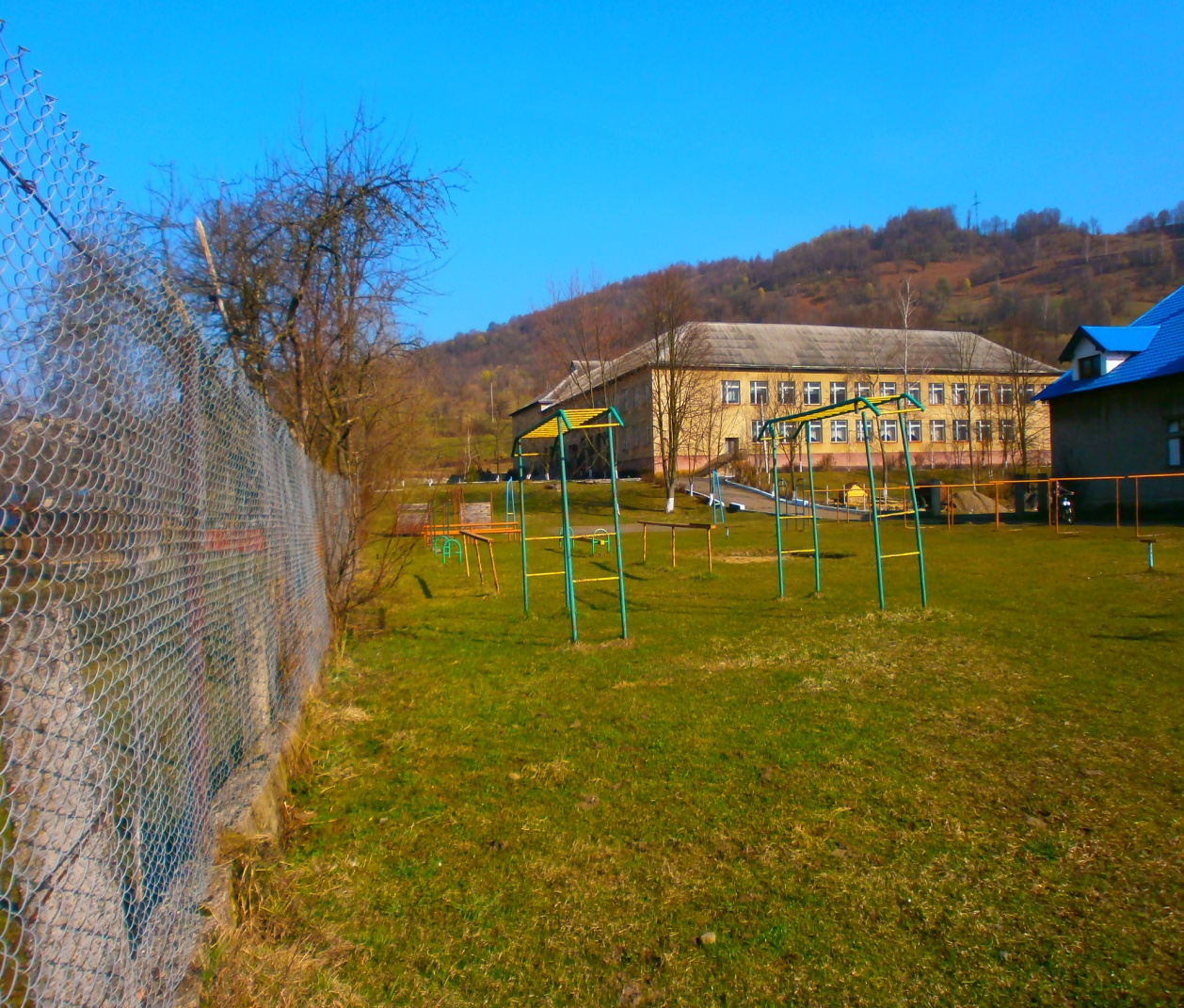 Волосянківська ЗОШ –ІІІ ступенів розташована за адресою 89030 с.Волосянка,396  Великоберезнянського району  Закарпатської області.         Територія обслуговування : мікрорайон  Волосянківської ЗОШ І-ІІІ ступенів- с.Волосянка, с. Луг.